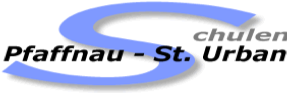 Pfaffnau, 12.08.2019Einladung zum Elternabend «Übertrittsverfahren // Sekundarstufe»Sehr geehrte Eltern und ErziehungsberechtigteIn nicht allzu ferner Zukunft steht Ihrem Kind und somit auch Ihnen ein grosser Schritt der Schulkarriere bevor, der Übertritt an die Sekundarstufe. Dieser Übertritt bringt viel Neues, über das wir Sie gerne an einem Elternabend informieren möchten.Bitte reservieren Sie sich den Montag, 21. Oktober 2019 ab 19.30 Uhr.Der Elternabend findet im Pfarreiheim Pfaffnau statt.Dabei stellen wir uns folgenden Ablauf vor:19.30 Uhr		Begrüssung 19.40 Uhr		Beleuchten des Übertrittsverfahrens20.00 Uhr		Vorstellen des Sekundarschulmodells ISS			Integrierte Sekundarstufe 20.25 Uhr	Berufsbotschafterin Martina Blättler gibt Überblick über weiteren Schulverlauf20.45 Uhr 		Apéro und/oder Rundgang (open end)Im Anschluss besteht für Interessierte die Möglichkeit, das Sekundar-Schulhaus mit den voraussichtlichen Klassenlehrpersonen  zu besichtigen und dort auch noch im kleineren Rahmen Fragen zu stellen.Wir erachten es als zentral, dass Sie an diesem Abend teilnehmen, deshalb ist der Besuch für Eltern von aktuellen Fünftklässlerinnen und Fünftklässler dringend empfohlen. Eltern von Kindern in der sechsten Klasse dürfen selbstverständlich auch am Elternabend teilnehmen, die Inhalte unterscheiden sich allerdings nicht vom Elternabend des letzten Jahres.Bitte teilen Sie uns mit dem unten angehängten Talon mit, ob und mit wie vielen Personen Sie am Elternabend teilnehmen möchten.Wir freuen uns auf einen interessanten Abend und wünschen bis dahin noch viele sonnige Tage.Für die SchulleitungPhilipp Fernandez-----------------------------------------------------------------------------------------------------------------Wir nehmen am Elternabend teilName: _____________________	Anzahl Personen: _____________________Wir sind leider verhindert